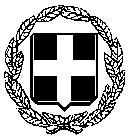     ΕΛΛΗΝΙΚΗ ΔΗΜΟΚΡΑΤΙΑ             --------------------------ΔΙΟΙΚΗΣΗ 3ης Υ.ΠΕ. ΜΑΚΕΔΟΝΙΑΣ                                                           ΚΟΖΑΝΗ  18-10-2016         ΓΕΝΙΚΟ ΝΟΣΟΚΟΜΕΙΟ                                                                         ΠΡΟΣ: ΤΑ Μ.Μ.Ε.«ΜΑΜΑΤΣΕΙΟ»-«ΜΠΟΔΟΣΑΚΕΙΟ»ΦΟΡΕΑΣ ΝΟΣΟΚΟΜΕΙΟ ΚΟΖΑΝΗΣΔ Ε Λ Τ Ι Ο  Τ Υ Π Ο Υ Η Διοίκηση του Γενικού Νοσοκομείου "Μαμάτσειο"-"Μποδοσάκειο" ενημερώνει ότι στο Νοσοκομείο Κοζάνης, κάθε Δευτέρα, Τετάρτη και Παρασκευή θα λειτουργεί το Τακτικό Εξωτερικό Ουρολογικό Ιατρείο για την εξυπηρέτηση του πληθυσμού της περιοχής. Υπεύθυνος: Τέγος Στυλιανός, Επιμελητής Β΄ Ουρολογίας.Για ραντεβού μπορείτε να καλείτε στα τηλ: 2461352651 -666.                                                                     Ο ΔΙΟΙΚΗΤΗΣΓΕΩΡΓΙΟΣ ΧΙΩΤΙΔΗΣ